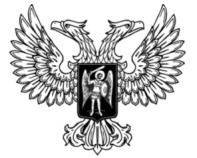 ДонецкАЯ НароднАЯ РеспубликАЗАКОНО ВНЕСЕНИи изменениЙ в статью 31 закона донецкой народной республики «о свободе вероисповедания и религиозных объединениях»Принят Постановлением Народного Совета 18 декабря 2020 годаСтатья 1Внести в статью 31 Закона Донецкой Народной Республики от 24 июня 2016 года № 140-IНС «О свободе вероисповедания и религиозных объединениях» (опубликован на официальном сайте Народного Совета Донецкой Народной Республики 14 июля 2016 года) следующие изменения:1) в пункте 3 части 3 слово «копию» заменить словами «при наличии копию»;2) в пункте 3 части 4 слово «копию» заменить словами «при наличии копию».Глава Донецкой Народной Республики					   Д.В. Пушилинг. Донецк25 декабря 2020 года№ 222-IIНС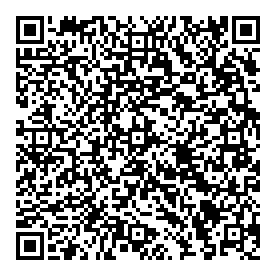 